DJEČJI VRTIĆ LEKENIKJELOVNIK06.9.-10.9.2021.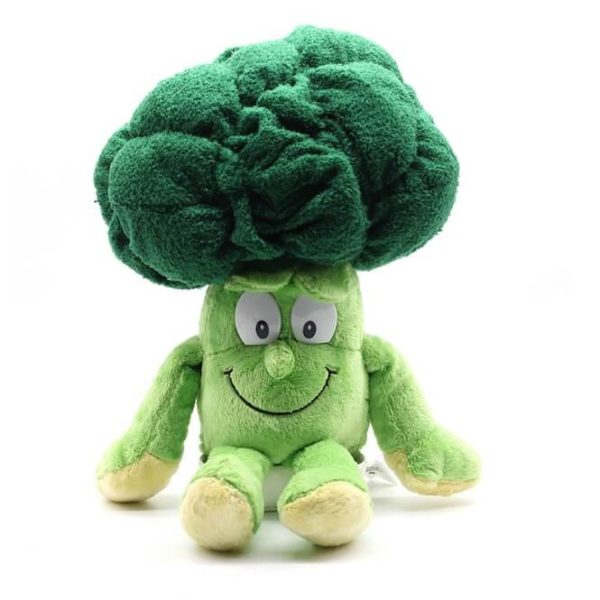 